PROGRAMME & SUIVI INDIVIDUEL S1 | 2021-2022EXPRESSION & COMMUNICATION | LE MANS UNIVERSITÉ | IUT | GEAPrénom, nom et groupe :RESSOURCESwww.liberte-pour-apprendre.frjean-charles.levy@univ-lemans.fr | Bureau 212 | 06 70 16 23 57PARTAGE DES TRAVAUXVos travaux seront partagés sur Google drive avec mon adresse icare@univ-lemans.fr. La mise en ligne privée me permet de suivre vos travaux de façon individualisée.  Tous vos travaux, y compris la fiche de suivi et d’évaluation, seront rassemblés en fin de semestre dans le document « Posture professionnelle »IDENTIFICATION DES FICHIERS NUMÉRIQUES ET DOCUMENTS Une page word ou pdf est constituée d’un fichier (numérique) et d’un document imprimable (contenu). Les deux doivent être identifiés. 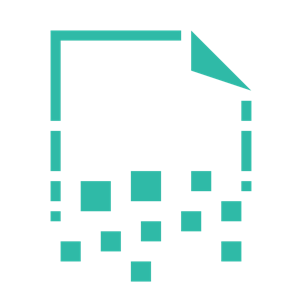 Pour en faciliter le classement, l’identification de vos fichiers PDF se conformera au modèle suivant, en capitales ou minuscules, sans oublier les tirets et traits d’union : N°CLASSE_NOM_INITIALES-PRENOMS_NATURE DU DOSSIER.pdfExemple : G15_LEVY_JC_dossier-professionnel.pdf (ou .word)ACCOMPAGNEMENT DES TRAVAUXNous nous mettons d’accord sur le sujet et le support final.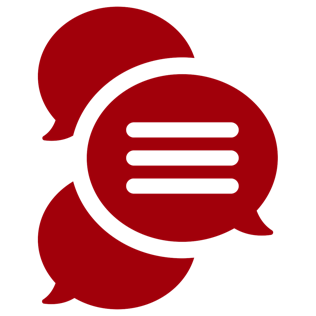 Je lis une ou deux ébauches de votre travail.J’évalue les versions en vous proposant des remarques et une lettre correspondant à un créneau de notes. Vous reprenez votre travail ; j’évalue les améliorations et vous propose une note finale.Les notes sont discutées collégialement.TRAVAUX DU SEMESTREDossier et mise en situation « Construire une posture professionnelle » : Réflexion sur la notion et ses propres représentations et expériences du travailComment ai-je envie de me présenter dans un entretien ?Entretien avec un.e professionnel.le (2 ou 3 étudiant.es)	> Autoévaluation | Évaluation par les pairs (SAE)CVLettre de motivation	> Évaluation collégiale (prof, étudiant.e, pairs)Dossier libre au choix :Une infographie à partir d’un thème et d’un sondage (2 étudiant.es au plus)Un communiqué de presse (1 étudiant.e)Un dossier de presse | comparaison de 3 sources (2 étudiant.es au plus)La reprise d’un dossier existant au niveau de la présentation et de l’expression	Situation d’apprentissage et d’évaluationLes travaux seront évalués par groupe de 4 à 5 étudiant.es choisis par vos soins au cours du dernier TD en autonomie consacré aux SAE (voir ENT). À vous d’organiser les passages et d’enregistrer la présentation de vos conclusions sur la posture professionnelle, la vôtre et celle des professionnel.les interviewés.DATES LIMITESDOSSIER 1 : Dernière version avant les vacances d’octobre 2021 DOSSIER 2 : Dernière version avant les vacances de décembre 2021Oral SAE : Dernier TD consacré aux SAE. FICHE DE SUIVI DES TRAVAUXÉVALUATION D’UN CV ÉVALUATION D’UNE LETTRE DE MOTIVATION   2 points par itemAUTRES REMARQUESNIVEAU (INDICADIF) ATTEINT NIVEAU (INDICADIF) ATTEINT 1er lecture ou passage1er lecture ou passage1er lecture ou passage1er lecture ou passage2e lecture ou passage2e lecture ou passage2e lecture ou passage2e lecture ou passage3e lecture ou passage 3e lecture ou passage 3e lecture ou passage 3e lecture ou passage  NoteFinaleA : moins de 5 fautes | erreurs (20-16)B : entre 5 et 10 fautes | erreur (15-12) C : entre 10 et 20 fautes | erreurs (11-08)D : plus de 20 fautes | erreurs (≤ 7)A : moins de 5 fautes | erreurs (20-16)B : entre 5 et 10 fautes | erreur (15-12) C : entre 10 et 20 fautes | erreurs (11-08)D : plus de 20 fautes | erreurs (≤ 7)ABCDABCDABCDCULTURE & COMMUNICATIONCVCULTURE & COMMUNICATIONLettre de motivationCULTURE & COMMUNICATIONPosture professionnelle et connaissance de soiCULTURE & COMMUNICATIONSituation d’apprentissage (SAE)NOTE 1NOTE 1NOTE 1NOTE 1NOTE 1NOTE 1NOTE 1NOTE 1NOTE 1NOTE 1NOTE 1NOTE 1NOTE 1NOTE 1EXPRESSION & CODESSyntaxe écrite ≠ oraleEXPRESSION & CODESAccords (et conjugaisons) de baseEXPRESSION & CODESDécoupage des phrasesEXPRESSION & CODESPonctuation de baseEXPRESSION & CODESPrésentation des sourcesEXPRESSION & CODESAppels de notes et notes de bas de pagePrésentation des citationsEXPRESSION & CODESAppels de notes et notes de bas de pagePrésentation des citationsEXPRESSION & CODESParagraphes, parties, alignementsEXPRESSION & CODESAbréviations de baseEXPRESSION & CODESTitres d’ouvrages, de livres, magazines, journaux, etc.NOTE 2NOTE 2NOTE 2NOTE 2NOTE 2NOTE 2NOTE 2NOTE 2NOTE 2NOTE 2NOTE 2NOTE 2NOTE 2NOTE 2COMPOSITION VISUELLE& PRÉSENTATIONAccents sur les majusculesCOMPOSITION VISUELLE& PRÉSENTATIONComposition des titres et sous-titresCOMPOSITION VISUELLE& PRÉSENTATIONComposition des blocs textes et des titresCOMPOSITION VISUELLE& PRÉSENTATIONGestion des espaces (mots, blocs, autres)COMPOSITION VISUELLE& PRÉSENTATIONComposition de documents visuels (flyer ou infographie)NOTE 3NOTE 3NOTE 3NOTE 3NOTE 3NOTE 3NOTE 3NOTE 3NOTE 3NOTE 3NOTE 3NOTE 3NOTE 3NOTE 3NOTE FINALE DU SEMESTRE 1FORME2 points par item1°2°AlignementsLes alignements verticaux et horizontaux, d’une rubrique à l’autre sont respectés.TypographieUne ou deux couleursCohérente (un ou 2 polices)Puces élégantes, pictogrammesEspacements, équilibrePas de soulignementBloc identité Complet et apparent, photo adéquate le cas échéant (la loi interdit la demande de photo)Titre du CVExplicite, en relation avec la demande de stage, la fonction. Les dates du stage sont précisées. Chronologie inversée 2021, 2020, 2019, 2018, ...Orthographe, abréviation,Répétitions, syntaxe, accents, …Accents sur toutes les majuscules ?Catégories grammaticales identiques pour les missions (Expédition des commandes, Réception des clients, Prise de rendez-vous, etc.)Pas de répétition (« Je suis étudiant.e et je suis à la recherche… »)M. et Mme | 1er et 2e  CONTENURubriquesFormation, expériences, loisirs Fonctions, Organisations, lieux, missions des emplois/contenu des formationsCompétencesElles apparaissent dans les rubriques (Projets tutorés inclus) + encadré récapitulatif Compétences ≠ QualitésCertifications en langue, sports, autresDire / montrerLes qualités sont déduites de l’expérience et l’apparence du CV les confirme.Autres remarquesCONSTRUCTIONPOINTSÉléments indispensablesExpéditeur, destinataire, date, objet, signature : présentation d’une lettreObjetFonction recherchée, dates et durée du stagePrésentation matérielle de la lettreJustification, alinéas, paragraphes homogènes et équilibrésAccroche / formule de politesseLa première phrase d’introduction est-elle personnelle, courte et dynamique ?VOUS(Entreprise visée)Nom ou fonction du destinataireConnaissance de l’organisationAuthenticité de la personnalisationMOI(votre parcours et vos compétences)Affirmation gratuite ou visible ?Preuves et confirmations ?NOUSPropositions de missionsPropositions de découvertesProjet personnel du stagiaire (poursuite d’études)FORME TypographieLa lettre tient en une page aéréeOrthographe, abréviationsAccents sur majuscule ?SyntaxeSyntaxe écrite (≠ orale) Cf. Codes rédac’PERSONNALISATIONCombien de formules impersonnelles ?